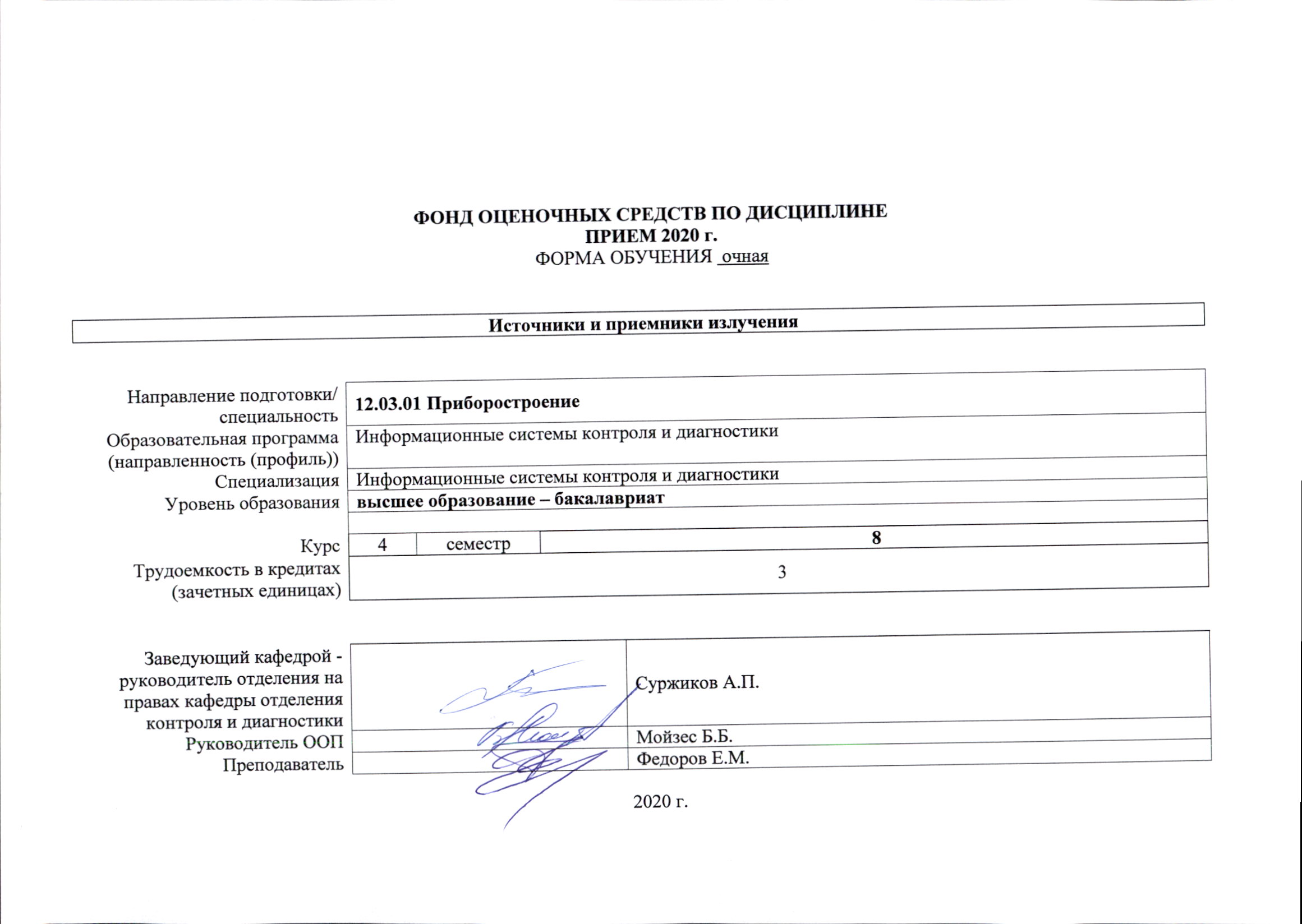 ФОНД ОЦЕНОЧНЫХ СРЕДСТВ ПО ДИСЦИПЛИНЕПРИЕМ 2020 г.ФОРМА ОБУЧЕНИЯ  очная2020 г.Роль дисциплины «Источники и приемники излучения» в формировании компетенций выпускника:Показатели и методы оцениванияШкала оцениванияПорядок организации оценивания результатов обучения в университете регламентируется отдельным локальным нормативным актом – «Система оценивания результатов обучения в Томском политехническом университете (Система оценивания)» (в действующей редакции). Используется балльно-рейтинговая система оценивания результатов обучения. Итоговая оценка (традиционная и литерная) по видам учебной деятельности (изучение дисциплин, УИРС, НИРС, курсовое проектирование, практики) определяется суммой баллов по результатам текущего контроля и промежуточной аттестации (итоговая рейтинговая оценка -  максимум 100 баллов).  Распределение основных и дополнительных баллов за оценочные мероприятия текущего контроля и промежуточной аттестации устанавливается календарным рейтинг-планом дисциплины.Рекомендуемая шкала для отдельных оценочных мероприятий входного и текущего контроляШкала для оценочных мероприятий экзамена Перечень типовых заданий Методические указания по процедуре оцениванияИсточники и приемники излучения Источники и приемники излучения Источники и приемники излучения Источники и приемники излучения Источники и приемники излучения Направление подготовки/ специальность12.03.01 Приборостроение12.03.01 Приборостроение12.03.01 Приборостроение12.03.01 ПриборостроениеОбразовательная программа (направленность (профиль))  Информационные системы контроля и диагностикиИнформационные системы контроля и диагностикиИнформационные системы контроля и диагностикиИнформационные системы контроля и диагностикиСпециализацияИнформационные системы контроля и диагностикиИнформационные системы контроля и диагностикиИнформационные системы контроля и диагностикиИнформационные системы контроля и диагностикиУровень образованиявысшее образование – бакалавриатвысшее образование – бакалавриатвысшее образование – бакалавриатвысшее образование – бакалавриатКурс4семестр88Трудоемкость в кредитах (зачетных единицах)3333Заведующий кафедрой - руководитель отделения на правах кафедры отделения контроля и диагностикиСуржиков А.П.Руководитель ООПМойзес Б.Б.ПреподавательФедоров Е.М.Элемент образовательной программы (дисциплина, практика, ГИА)СеместрКод компетенцииНаименование компетенцииИндикаторы достижения компетенцийИндикаторы достижения компетенцийСоставляющие результатов освоения (дескрипторы компетенций)Составляющие результатов освоения (дескрипторы компетенций)Элемент образовательной программы (дисциплина, практика, ГИА)СеместрКод компетенцииНаименование компетенцииКод индикатораНаименование индикатора достиженияКодНаименование Источники и приемники излучения8ПК(У)-1Способен к организации и проведению работ по техническому контролю и диагностированию объектовИ.ПК(У)-1.1Организует работы по техническому контролю и диагностированию объектов ПК(У)-1.1В1Владеет навыками выбора методов и оборудования неразрушающего контроля для технического контроля и диагностирования объектов методами неразрушающего контроляИсточники и приемники излучения8ПК(У)-1Способен к организации и проведению работ по техническому контролю и диагностированию объектовИ.ПК(У)-1.1Организует работы по техническому контролю и диагностированию объектов ПК(У)-1.1У1Умеет анализировать условия проведения технического контроля и диагностирования объектовИсточники и приемники излучения8ПК(У)-1Способен к организации и проведению работ по техническому контролю и диагностированию объектовИ.ПК(У)-1.1Организует работы по техническому контролю и диагностированию объектов ПК(У)-1.1З1Знает методы неразрушающего контроляИсточники и приемники излучения8ПК(У)-1Способен к организации и проведению работ по техническому контролю и диагностированию объектовИ.ПК(У)-1.2Проводит работы по техническому контролю и диагностированию объектовПК(У)-1.2В1Владеет навыками проведения технического контроля и диагностирования объектов методами неразрушающего контроляИсточники и приемники излучения8ПК(У)-1Способен к организации и проведению работ по техническому контролю и диагностированию объектовИ.ПК(У)-1.2Проводит работы по техническому контролю и диагностированию объектовПК(У)-1.2У1Умеет эксплуатировать оборудование для проведения неразрушающего контроляИсточники и приемники излучения8ПК(У)-1Способен к организации и проведению работ по техническому контролю и диагностированию объектовИ.ПК(У)-1.2Проводит работы по техническому контролю и диагностированию объектовПК(У)-1.2З1Знает оборудование для проведения неразрушающего контроляИсточники и приемники излучения8ПК(У)-1Способен к организации и проведению работ по техническому контролю и диагностированию объектовИ.ПК(У)-1.3Обрабатывает результаты и оформляет заключения по результатам технического контроля и диагностирования объектов ПК(У)-1.3В1Владеет навыками анализа и оформления результатов технического контроля и диагностирования объектов методами неразрушающего контроляИсточники и приемники излучения8ПК(У)-1Способен к организации и проведению работ по техническому контролю и диагностированию объектовИ.ПК(У)-1.3Обрабатывает результаты и оформляет заключения по результатам технического контроля и диагностирования объектов ПК(У)-1.3У1Умеет разрабатывать рекомендации по устранению выявленных недопустимых дефектовИсточники и приемники излучения8ПК(У)-1Способен к организации и проведению работ по техническому контролю и диагностированию объектовИ.ПК(У)-1.3Обрабатывает результаты и оформляет заключения по результатам технического контроля и диагностирования объектов ПК(У)-1.3З1Знает методы оформления результатов технического контроля и диагностирования объектовПланируемые результаты обучения по дисциплинеПланируемые результаты обучения по дисциплинеКод индикатора достижения контролируемой компетенции Наименование раздела дисциплиныМетоды оценивания(оценочные мероприятия)КодНаименованиеКод индикатора достижения контролируемой компетенции Наименование раздела дисциплиныМетоды оценивания(оценочные мероприятия)РД-1Наличие знаний в области физических основ приёмников излучения электромагнитного излучения разного диапазона (исключая ионизирующее излучение).И.ПК(У)-1.1И.ПК(У)-1.2И.ПК(У)-1.3Раздел 1. Приёмники излучения видимого и ИК диапазона.Раздел 2. Основы оптического и теплового контроля.Раздел 3. Источники и приёмники излучения в радиоволновом контроле.Опрос,  защита отчета по лабораторной работеРД-2Приобретение теоретических знаний в области внутреннего устройства, типовых конструкций, практического применения приёмников излучения для осуществления процедур неразрушающего контроля.И.ПК(У)-1.1И.ПК(У)-1.2И.ПК(У)-1.3Раздел 1. Приёмники излучения видимого и ИК диапазона.Раздел 2. Основы оптического и теплового контроля.Раздел 3. Источники и приёмники излучения в радиоволновом контроле.Опрос,  защита отчета по лабораторной работеРД-3Способность самостоятельного применения полученных теоретических знаний на практике при практической реализации приборов и устройств, решающих задачи измерений и неразрушающего контроля.И.ПК(У)-1.1И.ПК(У)-1.2И.ПК(У)-1.3Раздел 1. Приёмники излучения видимого и ИК диапазона.Раздел 2. Основы оптического и теплового контроля.Раздел 3. Источники и приёмники излучения в радиоволновом контроле.Опрос,  защита отчета по лабораторной работе% выполнения заданияСоответствие традиционной оценкеОпределение оценки90%÷100%«Отлично»Отличное понимание предмета, всесторонние знания, отличные умения и владение опытом практической деятельности, необходимые результаты обучения сформированы, их качество оценено количеством баллов, близким к максимальному70% - 89%«Хорошо»Достаточно полное понимание предмета, хорошие знания, умения и опыт практической деятельности, необходимые результаты обучения сформированы, качество ни одного из них не оценено минимальным количеством баллов55% - 69%«Удовл.»Приемлемое понимание предмета, удовлетворительные знания, умения и опыт практической деятельности, необходимые результаты обучения сформированы, качество некоторых из них оценено минимальным количеством баллов0% - 54%«Неудовл.»Результаты обучения не соответствуют минимально достаточным требованиям% выполнения заданий экзаменаЭкзамен, баллСоответствие традиционной оценкеОпределение оценки90%÷100%18 ÷ 20«Отлично»Отличное понимание предмета, всесторонние знания, отличные умения и владение опытом практической деятельности, необходимые результаты обучения сформированы, их качество оценено количеством баллов, близким к максимальному70% - 89%14 ÷ 17«Хорошо»Достаточно полное понимание предмета, хорошие знания, умения и опыт практической деятельности, необходимые результаты обучения сформированы, качество ни одного из них не оценено минимальным количеством баллов55% - 69%11 ÷ 13«Удовл.»Приемлемое понимание предмета, удовлетворительные знания, умения и опыт практической деятельности, необходимые результаты обучения сформированы, качество некоторых из них оценено минимальным количеством баллов0% - 54%0 ÷ 10«Неудовл.»Результаты обучения не соответствуют минимально достаточным требованиям№Оценочные мероприятияПримеры типовых контрольных заданийОпрос1. Физические основы полупроводниковых приёмников излучения.2. Материалы используемые для проектирования приёмников излучения3. Передаточная функция фоторезистивного преобразователя.Защита лабораторной работыВопросы:1. Каков характер зависимости выходного тока фотодиода от освещённости?2. Каков характер проявления динамической погрешности при работе фотоприёмников с модулированным излучением.3. Влияние спектра чувствительности приёмника на выходной сигнал.ЭкзаменОптоэлектронные датчики: применение устройствоСпособы передачи тепловой энергииПриведите структурную схему обобщённой системы контроля№Оценочные мероприятияПроцедура проведения оценочного мероприятия и необходимые методические указанияОпросПроцедура проведения: состоит из двух вопросов и проводится в письменной форме по результатам выполнения практической работы во время ее проведения.Оценивание: согласно рейтингу дисциплины.Критерии оценивания: полный ответ – 100% баллов, частичный 25-75% баллов, неправильный ответ или его отсутствие – 0 баллов.Методические материалы – методические указания к практическим занятиям.Защита лабораторной работыПроцедура проведения: состоит из двух вопросов и проводится в устной форме.Оценивание: согласно рейтингу дисциплины.Критерии оценивания: полный ответ – 100%, частичный 25-75%, неправильный ответ или его отсутствие – 0 баллов.Методические материалы – методические указания к лабораторным работам.ЭкзаменПроцедура проведения: состоит из двух вопросов и проводится в письменной и устной форме по результатам освоения курса. Время на подготовку – 40 минут.Оценивание: согласно рейтинговой системе университета.Критерии оценки: изложены в экзаменационном билете.Методические материалы – лекции, учебно-методическая литература к курсу.